Práce: diplomová Posudek: oponentaPráci hodnotil: doc. PhDr. Nikolaj Demjančuk, CSc.Práci předložila: Bc. Jana KörnerováNázev práce: Cesta k Monodově biologii1.	CÍL PRÁCE (uveďte, do jaké míry byl naplněn):Záměrem autorky práce byl rozbor obsahu a filosofických dopadů objevů J. J. Monoda, jejich podmíněnosti historickým, kulturním a sociálním prostorem. Cílem autorky bylo také vymezení pojmů důležitých pro porozumění diskusím a vlastní interpretaci. Takto vymezený záměr autorka úspěšně naplňuje.2.	OBSAHOVÉ ZPRACOVÁNÍ (náročnost, tvůrčí přístup, proporcionalita teoretické a vlastní práce, vhodnost příloh apod.):Práce má promyšlenou a odůvodněnou strukturu. Autorka začíná charakteristikou ideových a filosofických zdrojů Monodovy vědecké koncepce. Pak mapuje jeho předchůdce ve francouzské biologii a středoevropské biologické vědě. Seznamuje s diskusemi, které ukazují aktuálnost problémů, které řeší Monod. Práce je založená na studiu několika klíčových prací věnovaných Monodovi nebo těm problémům, které řeší. 3.	FORMÁLNÍ ÚPRAVA (jazykový projev, správnost citace a odkazů na literaturu, grafická úprava, přehlednost členění kapitol, kvalita tabulek, grafů a příloh apod.):Po formální stránce je práce v pořádku. Citace a odkazy na literaturu odpovídají přijatým normám. Členění je přehledné a odůvodněné.4.	STRUČNÝ KOMENTÁŘ HODNOTITELE (celkový dojem z práce, silné a slabé stránky, originalita myšlenek apod.):Předložená práce studentky evropských kulturních studií pokračuje ve zkoumání problémů, které jsou jedním ze záměrů oboru – studovat a kriticky reflektovat přínos osobností vědy a vědecké objevy jako součást kulturního dědictví Evropy. Práce prezentuje výsledky takového studia. Samotná volba tématu je pozoruhodná. Není mnoho prací českých autorů věnovaných filosofickým problémům biologie, osobnostem a objevům v této vědě. Proto by výsledky získané autorkou mohly být východiskem dalšího studia a hlubšího propracování otázek otevíraných posuzovaným textem.5.	OTÁZKY A PŘIPOMÍNKY DOPORUČENÉ K BLIŽŠÍMU VYSVĚTLENÍ PŘI OBHAJOBĚ (jedna až tři):6.	NAVRHOVANÁ ZNÁMKA (výborně, velmi dobře, dobře, nevyhověl): výborně Datum: 	20.05.2012							Podpis: 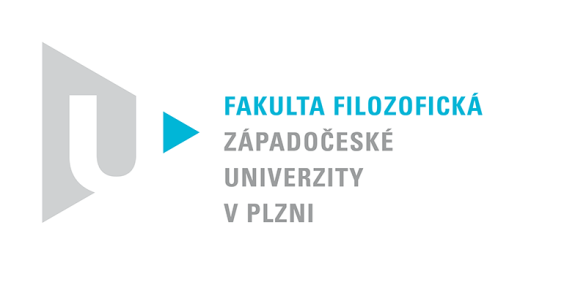 Katedra filozofiePROTOKOL O HODNOCENÍ PRÁCE